        МИНИСТЕРСТВО ОБРАЗОВАНИЯ И НАУКИ РЕСПУБЛИКИ ДАГЕСТАН                                                                              ГОСУДАРСТВЕННОЕ КАЗЕННОЕ ОБЩЕОБРАЗОВАТЕЛЬНОЕ УЧРЕЖДЕНИЕ РЕСПУБЛИКИ ДАГЕСТАН
«КАМБУЛАТСКАЯ СРЕДНЯЯ ОБЩЕОБРАЗОВАТЕЛЬНАЯ ШКОЛА РУТУЛЬСКОГО РАЙОНА»368700, Республика Дагестан, Рутульский район, с. Кусур        ТЕЛ. 8-928-573-18-55                                                                                                                                           Приказ «О запрете массовых мероприятий»На основании Постановления Главного государственного санитарного врача РФ от 30 июня 2020 г. N 16 "Об утверждении санитарно-эпидемиологических правил СП 3.1/2.4.3598-20 "Санитарно-эпидемиологические требования к устройству, содержанию и организации работы образовательных организаций и других объектов социальной инфраструктуры для детей и молодежи в условиях распространения новой коронавирусной инфекции (COVID-19)"ПРИКАЗЫВАЮ:1. Запретить с 01.09.2020г по 31.12.2020г проведение в ГКОУ РД «Камбулатская СОШ Рутульского района» массовых, спортивных и иных мероприятий с участием различных классов, равно как и с приглашением лиц из иных организаций.2. Запретить с 01.09.2020г по 31.12.2020г посетителям, родителям (законным представителям) нахождение (посещение) в ГКОУ РД «Камбулатская СОШ Рутульского района»,3. Классным руководителям 1-9 классов довести до родителей своих классных коллективов о запрете проведения любых массовых мероприятий в помещении школы, равно как и посещение ГКОУ РД «Камбулатская СОШ Рутульского района»,4. Контроль за исполнением оставляю за собой.Директор                              Османов Р. М.«28» августа 2020 г.исх. № 17-ж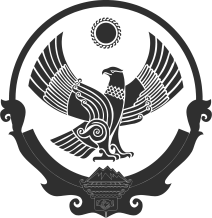 